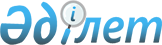 О внесении изменений в решение Кармакшинского районного маслихата Кызылординской области от 23 декабря 2021 года № 125 "О бюджете сельского округа Куандария на 2022-2024 годы"
					
			С истёкшим сроком
			
			
		
					Решение Кармакшинского районного маслихата Кызылординской области от 15 декабря 2022 года № 246. Прекращено действие в связи с истечением срока
      Кармакшинский районный маслихат Кызылординской области РЕШИЛ:
      1. Внести в решение Кармакшинского районного маслихата Кызылординской области от 23 декабря 2021 года № 125 "О бюджете сельского округа Куандария на 2022-2024 годы" следующие изменения:
      Подпункты 1), 2) пункта 1 изложить в новой редакции:
      "1) доходы – 50 772 тысяч тенге, в том числе:
      налоговые поступления – 1 373 тысяч тенге;
      неналоговые поступления – 56 тысяч тенге;
      поступления от продажи основного капитала – 0;
      поступления трансфертов – 49 343 тысяч тенге;
      2) затраты – 51 035,5 тысяч тенге;".
      Приложения 1, 4, 6 к указанному решению изложить в новой редакции согласно приложениям 1, 2, 3 к настоящему решению.
      2. Настоящее решение вводится в действие с 1 января 2022 года. Бюджет сельского округа Куандария на 2022 год Целевые трансферты, предусмотренные в бюджете сельского округа Куандария на 2022 год за счет республиканского бюджета Целевые трансферты, предусмотренные в бюджете сельского округа Куандария на 2022 год за счет районного бюджета
					© 2012. РГП на ПХВ «Институт законодательства и правовой информации Республики Казахстан» Министерства юстиции Республики Казахстан
				
      Секретарь Кармакшинского районного маслихата: 

Ә.Қошалақов
Приложение 1 к решению
Кармакшинского районного маслихата
Кызылординской области
от "15" декабря 2022 года № 246Приложение 1 к решению
Кармакшинского районного маслихата
Кызылординской области
от "23" декабря 2021 года № 125
Категория
Категория
Категория
Категория
Категория
Сумма, тысяч тенге
Класс
Класс
Класс
Класс
Сумма, тысяч тенге
Подкласс
Подкласс
Подкласс
Сумма, тысяч тенге
Наименование
Наименование
Сумма, тысяч тенге
1.Доходы
1.Доходы
50772
1
Налоговые поступления
Налоговые поступления
1373
04
Hалоги на собственность
Hалоги на собственность
1358
1
Hалоги на имущество
Hалоги на имущество
38
3
Земельный налог
Земельный налог
8
4
Hалог на транспортные средства
Hалог на транспортные средства
1312
05
Внутренние налоги на товары, работы и услуги
Внутренние налоги на товары, работы и услуги
15
3
Поступления за использование природных и других ресурсов
Поступления за использование природных и других ресурсов
15
2
Неналоговые поступления
Неналоговые поступления
56
01
Доходы от государственной собственности
Доходы от государственной собственности
56
5
Доходы от аренды имущества, находящегося в государственной собственности
Доходы от аренды имущества, находящегося в государственной собственности
56
3
Поступления от продажи основного капитала
Поступления от продажи основного капитала
0
4
Поступления трансфертов 
Поступления трансфертов 
49343
02
Трансферты из вышестоящих органов государственного управления
Трансферты из вышестоящих органов государственного управления
49343
3
Трансферты из районного (города областного значения) бюджета
Трансферты из районного (города областного значения) бюджета
49343
Функциональная группа 
Функциональная группа 
Функциональная группа 
Функциональная группа 
Функциональная группа 
Сумма, тысяч тенге
Функциональная подгруппа
Функциональная подгруппа
Функциональная подгруппа
Функциональная подгруппа
Сумма, тысяч тенге
Администратор бюджетных программ
Администратор бюджетных программ
Администратор бюджетных программ
Сумма, тысяч тенге
Программа
Программа
Сумма, тысяч тенге
Наименование
Сумма, тысяч тенге
2.Затраты
51035,5
01
Государственные услуги общего характера
29169
1
Представительные, исполнительные и другие органы, выполняющие общие функции государственного управления
29169
124
Аппарат акима города районного значения, села, поселка, сельского округа
29169
001
Услуги по обеспечению деятельности акима города районного значения, села, поселка, сельского округа
29169
07
Жилищно-коммунальное хозяйство
6358,5
3
Благоустройство населенных пунктов
6358,5
124
Аппарат акима города районного значения, села, поселка, сельского округа
6358,5
008
Освещение улиц в населенных пунктах
1323
011
Благоустройство и озеленение населенных пунктов
5035,5
08
Культура, спорт, туризм и информационное пространство
15507
1
Деятельность в области культуры
15507
124
Аппарат акима города районного значения, села, поселка, сельского округа
15507
006
Поддержка культурно-досуговой работы на местном уровне
15507
15
Трансферты
1
1
Трансферты
1
124
Аппарат акима города районного значения, села, поселка, сельского округа
1
048
Возврат неиспользованных (недоиспользованных) целевых трансфертов
1
3.Чистое бюджетное кредитование
0
4. Сальдо по операциям с финансовыми активами
0
5. Дефицит (профицит) бюджета
-263,5
6. Финансирование дефицита (использование профицита) бюджета
263,5
 7
Поступления займов
0
16
Погашение займов
0
8
Используемые остатки бюджетных средств
263,5
01
Остатки бюджетных средств
263,5
1
Свободные остатки бюджетных средств
263,5Приложение 2 к решениюКармакшинского районного маслихатаКызылординской областиот "15" декабря 2022 года №246Приложение 4 к решениюКармакшинского районного маслихатаКызылординской областиот "23" декабря 2021 года №125
№
Наименование
Сумма, 
тысяч тенге
Целевые текущие трансферты:
5 300,0
1
На повышение заработной платы отдельных категорий гражданских служащих, работников организаций, содержащихся за счет средств государственного бюджета, работников казенных предприятий
3 885,0
2
На установление доплат к должностному окладу за особые условия труда в организациях культуры и архивных учреждениях управленческому и основному персоналу государственных организаций культуры и архивных учреждений
1 415,0Приложение 3 к решениюКармакшинского районного маслихатаКызылординской областиот "15" декабря 2022 года №246Приложение 6 к решениюКармакшинского районного маслихатаКызылординской областиот "23" декабря 2021 года №125
№
Наименование
Сумма, тысяч тенге
Целевые текущие трансферты:
7 162,0
1
На повышение заработной платы государственных служащих по новой системе оплаты труда
4 416,0
2
Получение земельного акта и государственная регистрация скважин на родниковую воду, оформление
1 007,0
3
Организовать областной национальный конкурс работников "Семи клубов", посвященный продвижению платформы Елбасы Н. Назарбаева "Национальная культура – духовная опора народа".
399,0
4
На приобретение запасных частей к автотранспорту, находящегося на балансе сельского округа Куандария
970,0
5
На размещения пандуса в здание аппарата акима сельского округа Куандария
370,0